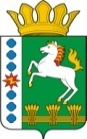 КОНТРОЛЬНО-СЧЕТНЫЙ ОРГАН ШАРЫПОВСКОГО РАЙОНАКрасноярского краяЗаключениена проект Решения Шушенского  сельского Совета депутатов «О внесении изменений и дополнений в Решение Шушенского сельского Совета депутатов от 15.12.2017  № 42-р «О бюджете поселения на 2018 год и плановый период 2019-2020 годов» (в ред. от 12.03.2018 № 9-р, от 09.06.2018 № 24-р, от 16.07.2018 № 25-р, от 03.12.2018 № 39-р)18 декабря  2018 год 				              	                    №   192Настоящее экспертное заключение подготовлено Контрольно – счетным органом Шарыповского района на основании ст. 157 Бюджетного  кодекса Российской Федерации, ст. 9 Федерального закона от 07.02.2011 № 6-ФЗ «Об общих принципах организации и деятельности контрольно – счетных органов субъектов Российской Федерации и муниципальных образований», ст. 5 Решения Шарыповского районного Совета депутатов от 20.09.2012 № 31/289р «О внесении изменений и дополнений в Решение Шарыповского районного Совета депутатов от 21.06.2012 № 28/272р «О создании Контрольно – счетного органа Шарыповского района» (в ред. от 20.03.2014 № 46/536р, от 25.09.2014 № 51/573р) и в соответствии со стандартом организации деятельности Контрольно – счетного органа Шарыповского района СОД 2 «Организация, проведение и оформление результатов финансово – экономической экспертизы проектов Решений Шарыповского районного Совета депутатов и нормативно – правовых актов по бюджетно – финансовым вопросам и вопросам использования муниципального имущества и проектов муниципальных программ» утвержденного приказом Контрольно – счетного органа Шарыповского района от 16.12.2013 № 29, Соглашения от 20.01.2015 о передаче Контрольно – счетному органу Шарыповского района полномочий Контрольно – счетного органа Шушенского сельсовета по осуществлению внешнего муниципального финансового контроля.Представленный на экспертизу проект Решения Шушенского сельского Совета депутатов «О внесении изменений и дополнений в Решение Шушенского сельского Совета депутатов от 15.12.2017 № 42-р «О внесении изменений в Решение сельского  Совета депутатов  «О бюджете поселения на 2018 год и плановый период 2019-2020 годов» (в ред. от 12.03.2018 № 9-р, от 09.06.2018 № 24-р, от 16.07.2018 № 25-р, от 03.12.2018 № 39-р) направлен в Контрольно-счетный орган Шарыповского района 17 декабря 2018 года. Разработчиком данного проекта Программы является администрация Шушенского сельсовета.Мероприятие проведено 17-18 декабря 2018 года.В ходе подготовки заключения Контрольно – счетным органом Шарыповского района были проанализированы следующие материалы:- проект Решения Шушенского сельского Совета депутатов «О внесении изменений в Решение Шушенского сельского Совета депутатов от 15.12.2017 № 42-р «О внесении изменений и дополнений в Решение сельского  Совета депутатов  «О бюджете поселения на 2018 год и плановый период 2019-2020 годов»;-  решение от 15.12.2017 № 42-р «О бюджете поселения на 2018 год и плановый период 2019-2020 годов» (в ред. от 12.03.2018 № 9-р, от 09.06.2018 № 24-р, от 16.07.2018 № 25-р, от 03.12.2018 № 39-р).В результате экспертизы проекта Решения и финансово – экономических обоснований предлагаемых к утверждению увеличений бюджетных ассигнований по расходам бюджета, подтверждающих потребность выделения дополнительных ассигнований в указанных в проекте Решения суммах по средствам бюджетов установлено:Представленным проектом Решения предлагается изменить основные характеристики бюджета поселения на 2018 год и плановый период 2019-2020 годов, внести изменения в текстовую часть и приложения к Решению о бюджете, изложив их в новой редакции в соответствии с представленным проектом Решения.Предлагаемые к утверждению изменения текстовой части Решения о бюджете поселения соответствуют бюджетному законодательству и законодательно установленным полномочиям органов местного самоуправления.Предлагаемые в проекте Решения изменения основных характеристик бюджета поселения на 2018 год представлены в таблице 1.Таблица 1(руб.)Прогнозируемый общий объем доходов бюджета поселения увеличился в сумме 115 298,21 руб. (1,01%).Анализ изменения доходов бюджета поселения на 2018 годТаблица 2(руб.)Увеличение налоговых и неналоговых доходов в сумме 115 298,21 руб. (1,01%) в основном за счет фактических поступлений в бюджет поселения, в том числе:- увеличение налога на доходы физических лиц в сумме 11 000,00 руб. (9,65%);- увеличение налога на товары (работы, услуги), реализуемые на территории РФ в сумме 7 798,00 руб. (6,82%);- увеличение налога на имущество в сумме 53 300,00 руб. (9,39%);- увеличение государственной пошлины в сумме 2 910,00 руб. (132,27%);- увеличение доходов от  использования имущества, находящегося в государственной и муниципальной собственности в сумме 2 000,00 руб. (6,06%);- уменьшение доходов от продажи материальных и нематериальных активов в сумме 0,75 руб. (0,01%);- увеличение штрафов, санкций и возмещение ущерба в сумме 28 000,00 руб. (139,13%); - увеличение прочих неналоговых доходов в сумме 100,00 руб. (0,54%).Увеличение безвозмездных поступлений в сумме 25 390,96 руб. (0,24%), в том числе:- увеличение иных межбюджетных трансфертов в сумме 25 390,96 руб. (0,46%).Общий объем расходов бюджета поселения на 2018 год увеличился в сумме 115 298,21 руб. (0,99%).Анализ изменения расходов бюджета поселения на 2018 годТаблица 3(руб.)По разделу 0100 «Общегосударственные вопросы» увеличение бюджетных ассигнований в сумме 64 871,25 руб. (1,61%), в том числе:По подразделу 0104 «Функционирование Правительства РФ, высших органов исполнительной власти субъектов РФ, местных администраций» увеличение бюджетных ассигнований в сумме 64 871,25 руб. (1,95%), из них:- в сумме 27 964,00 руб. на региональные выплаты и выплаты, обеспечивающие уровень заработной платы работникам бюджетной сферы не ниже размера минимальной заработной платы (минимального размера оплаты труда);- в сумме 36 907,25 руб. на приобретение запчастей на автомобиль ВАЗ 21213.По подразделу 0409 «Дорожное хозяйство» уменьшение бюджетных ассигнований в сумме 2 573,04 руб., за счет экономии по ремонту автомобильных дорог общего пользования за счет средств краевого бюджета. По подразделу 0503 «Благоустройство» увеличение бюджетных ассигнований в сумме 53 000,00 руб. (4,56%) на приобретение энергосберегающих ламп для уличного освещения. В статью 10 «Дорожный фонд Шушенского сельсовета» вносят следующие изменения:- 2018 год уменьшается на 2 573,04 руб. и составит в сумме 837 980,96 руб. (89,09%).Вносят изменения в пункт 4 статьи 13 «Муниципальный долг». На 2018 год муниципальный долг увеличивается на 89 907,25 руб. (9,68%) и составит в сумме  1 018 945,00 руб.Приложения №№ 4, 5, 6, 7, 9 к Решению излагаются в новой редакции согласно приложениям № 1-5 к проекту Решения.При проверке правильности планирования и составления проекта Решения  нарушений не установлено.На основании выше изложенного Контрольно – счетный орган  Шарыповского района предлагает депутатам сельского Совета  принять проект Решения Шушенского сельского Совета депутатов «О внесении изменений и дополнений в Решение Шушенского  сельского Совета депутатов от 15.12.2017 № 42-р «О бюджете поселения на 2018 год и плановый период 2019-2020 годов» (в ред. от 12.03.2018 № 9-р, от 09.06.2018 № 24-р, от 16.07.2018 № 25-р, от 03.12.2018 № 39-р).Председатель Контрольно – счетного органа							Г.В. СавчукПредыдущая редакция Предлагаемая редакцияИзменение % изменения1) прогнозируемый общий объем доходов бюджета поселения в сумме11 409 904,85 руб.11 525 203,06 руб.+ 115 298,21101,012) общий объем расходов бюджета поселения  в сумме11 664 054,76 руб.11 779 352,97 руб.+ 115 298,21100,993) дефицит бюджета поселения  в сумме254 149,91 руб.254 149,91 руб.0,00100,004) источники финансирования дефицита бюджета поселения  в сумме254 149,91 руб.254 149,91 руб.0,00100,00наименование доходовпредыдущая редакция Решенияпредлагаемая редакция проекта Решенияизменение% измененияНАЛОГОВЫЕ И НЕНАЛОГОВЫЕ ДОХОДЫ929 037,751 018 945,0089 907,25109,68Налог на доходы физических лиц114 000,00125 000,0011 000,00109,65Налоги на товары (работы, услуги), реализуемые на территории РФ114 400,00122 198,007 798,00106,82Налоги на имущество567 700,00621 000,0053 300,00109,39Государственная пошлина2 200,005 110,002 910,00232,27Доходы от использования имущества, находящегося в государственной и муниципальной собственности33 000,0035 000,002 000,00106,06Доходы от продажи материальных и нематериальных активов70 037,7570 037,00-0,7599,99Штрафы, санкции, возмещение ущерба9 200,0022 000,0012 800,00239,13Прочие неналоговые доходы18 500,0018 600,00100,00100,54БЕЗВОЗМЕЗДНЫЕ ПОСТУПЛЕНИЯ10 480 867,1010 506 258,0625 390,96100,24дотации бюджетам субъектов РФ и муниципальных образований4 938 700,004 938 700,000,00100,00субвенции бюджетам субъектов РФ и муниципальных образований81 521,1081 521,100,00100,00Иные межбюджетные трансферты5 460 646,005 486 037,0025 390,96100,46ВСЕГО11 409 904,8511 525 203,10115 298,21101,01наименование показателя бюджетной классификацииРаздел, подразделпредыдущая редакция предлагаемая редакция отклонение% отклонения12345 (4-3)6Общегосударственные вопросы01004 018 298,374 083 169,6264 871,25101,61функционирование высшего должностного лица субъекта РФ и органа местного самоуправления0102648 223,53648 223,530,00100,00функционирование Правительства РФ, высших органов исполнительной власти субъектов РФ, местных администраций01043 332 121,843 396 993,0964 871,25101,95резервные фонды011110 000,0010 000,000,00100,00другие общегосударственные вопросы011327 953,0027 953,000,00100,00Национальная оборона020079 568,1079 568,100,00100,00мобилизационная и вневойсковая подготовка020379 568,1079 568,100,00100,00Национальная безопасность и правоохранительная деятельность030028 157,7528 157,750,00100,00обеспечение пожарной безопасности031027 657,7527 657,750,00100,00другие вопросы в области национальной безопасности и правоохранительной деятельности0314500,00500,000,00100,00Национальная экономика04004 229 643,094 227 070,05- 2 573,0499,94дорожное хозяйство0409840 554,00837 980,96- 2 573,04 99,69связь и информатика04103 389 089,093 389 089,090,00100,00Жилищно - коммунальное хозяйство05001 181 177,451 234 177,4553 000,00104,49коммунальное хозяйство050219 000,0019 000,000,00100,00благоустройство05031 162 177,451 215 177,4553 000,00104,56Культура, кинематография08002 115 210,002 115 210,000,00100,00культура08012 115 210,002 115 210,000,00100,00Социальная политика100012 000,0012 000,000,00100,00пенсионное обеспечение100112 000,0012 000,000,00100,00ВСЕГО РАСХОДЫ11 664 054,7611 779 352,97115 298,21100,99